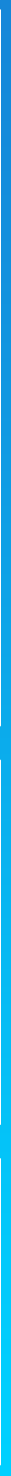 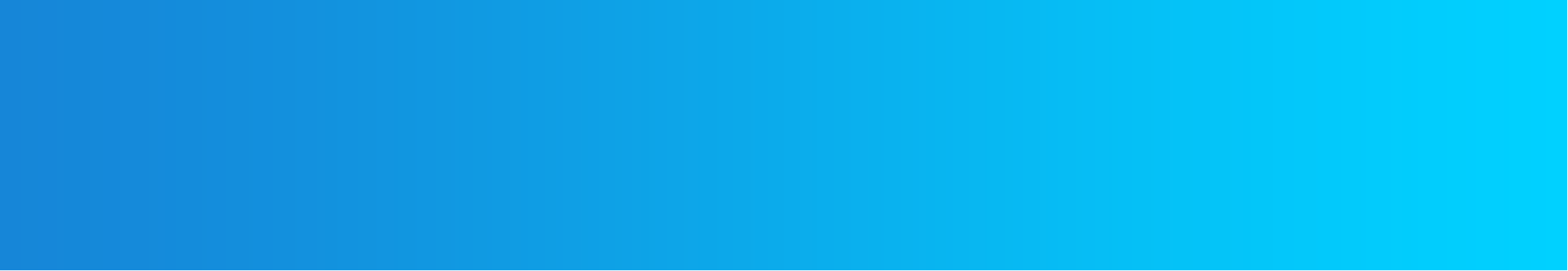 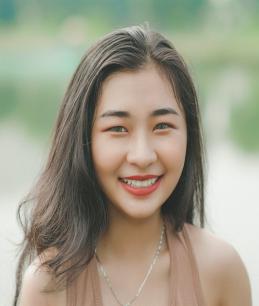 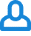 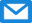 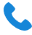 工作经历2013.07-2017.07                 XXX信息有限公司                  财务经理工作内容：负责公司的财务部门，包括财务人员的招聘、培训，会计制度及各类账户的设置，根据公司董事会的要求和国家政策的规定协助总经理制定公司的规章制度。负责财务部的日常管理，包括应收及应付账款、成本、存货控制，费用审核、月度及年度会计核算、各种会计报表的审核。编制公司的年度财务预、决算，并对董事会汇报。监督相关职能部门(包括销售、采购、生产等部门)对财务预算及公司财务规章制度的执行情况。进行月度及年度的财务分析(包括成本分析、费用分析和现金流量分析等)。负责与政府有关部门保持联系，包括银行、国、地税务局、管委会等。负责控股公司—成都华信佳亿电子有限公司财务部工作。2012.08-2013.06                 XXX文化活动有限公司              市场推广专员网络推广渠道搭建维护，包括QQ空间、微博、豆瓣等负责软硬广投放，网络舆情监控，公共搞撰写，时间营销策划标书制作和撰写，甲方沟通工作教育背景2008.09-2012.07                 XXX科技大学                      会计学（本科）主修课程：基础会计、会计电算化、财务管理学原理、微观经济学、宏观经济学、产业经济学、会计学基础、统计学原理、管理学、会计学原理、财务管理、中级财务会计、审计学、成本会计学、管理会计学、会计电算化、高级财务会计、管理统计学、英语、管理统计学、中级财务会计、高级财务会计技能证书CET-6，优秀的听说写能力计算机二级，熟悉计算机各项操作高级营销员，国家职业资格四级自我介绍有14年的财务工作经历，熟悉财务部门管理流程。对企业的财务报表编制、成本控制、财务分析和内部审计等非常熟悉。具备优良的内外沟通能力。熟练操作办公软件。工作作风稳重务实，注重团队精神。